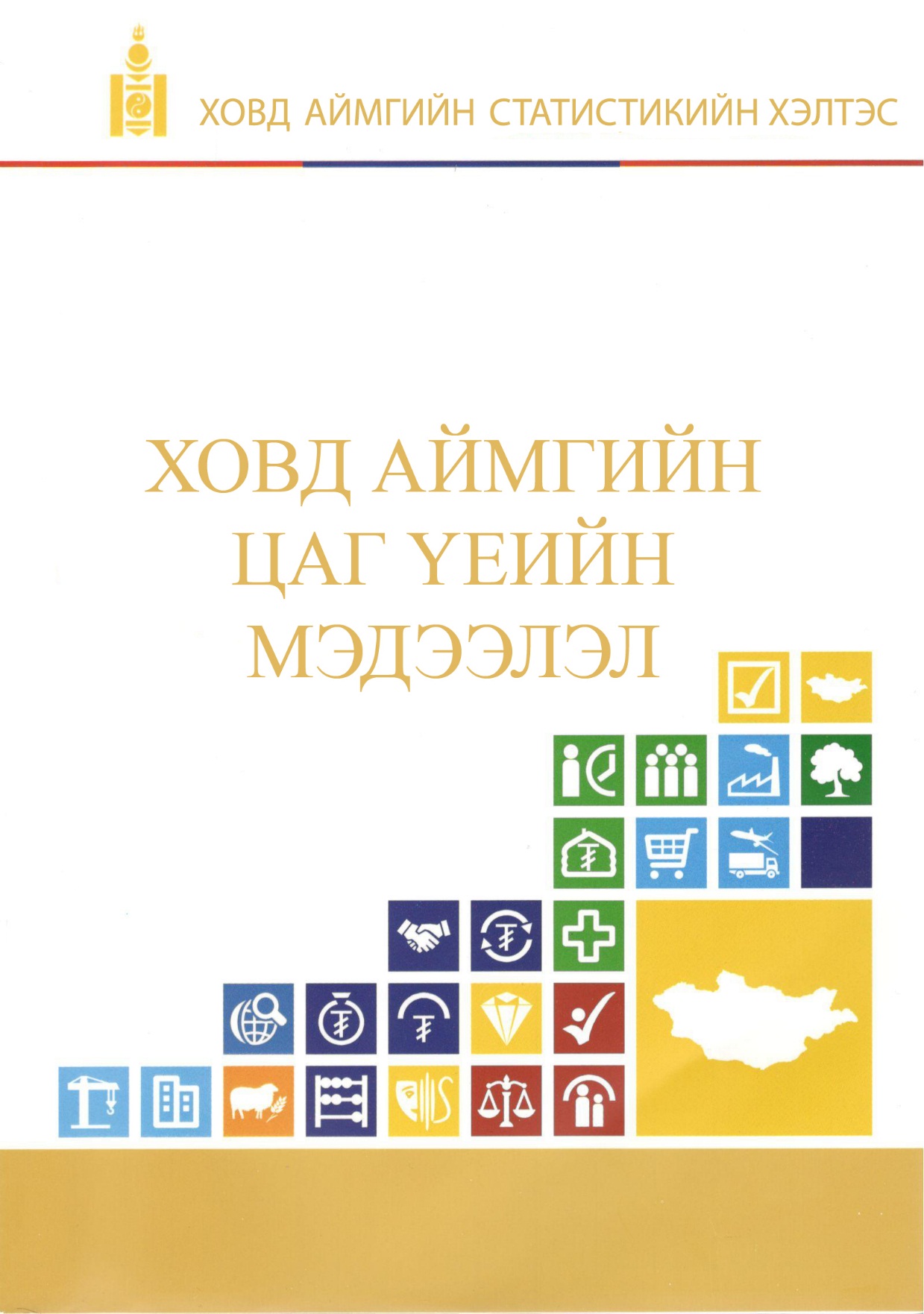 Ховд аймгийн 2016 оны 10 дугаар сарын 5-ны товч танилцуулгаЭрүүл мэндийн үзүүлэлт :	9 сард 180 хүүхэд төрсөн байна. 1-9 сарын байдлаар нийт 1695 хүүхэд төрсөн байна. Төрсөн хүүхдүүдийн 92 буюу 50.0 хувь нь эрэгтэй, 92 буюу 50.0 хувь нь эмэгтэй хүүхэд төрсөн байна. Нийт төрсөн хүүхдийн 10.6 хувь нь 9 сард төрсөн байна. 9 дүгээр сард 29 иргэн нас барснаас 14 буюу 48.2 хувь эрэгтэй, 15 буюу 51.8 хувь нь эмэгтэй иргэн байна. Нийт нас барсан иргэдийн 3 буюу 10.3 хувь нь эмнэлэгт нас  барсан байна. Эхний 9 сарын байдлаар нийт 290 иргэн нас барсны 29 буюу 10.0 хувь зөвхөн 9 сард нас барсан байна. Том малын зүй бус хорогдлын мэдээЭхний 9 сарын байдлаар 50.3 мянган толгой мал зүй бусаар  хорогдож, урьд оны мөн үетэй харьцуулахад 38.3 мянгаар хорогдол нэмэгджээ. Аймгийн  хэмжээний нийт хорогдлын  Дөргөн, Мянгад, Чандмань, Ховд, Булган  сумдад 35.5 мянган толгой мал хорогдож, нийт хорогдлын 70.7 %-ийг эзлэж байгаа нь энэ хавар маш их хүйтэрч,  малын хэвтэр бууц, өвс тэжээл дутагдсанаас нөгөө талаар малчид өвлийн бэлтгэл муу хангасанаас,  малын гоц халдварт өвчин гарсанаас  шалтгаалж мал хорогдсон байна.Нийт хорогдлын 24.4% нь ямар нэгэн халдварт өвчин, 17.1 % нь хээлтэй малын хорогдол эзлэж байна. Нийт хорогдлын 0.2 % тэмээ, 2.5 % адуу, 3.3 % нь үхэр, 27.6 % хонь, 66.4 % ямааны хорогдол эзлэж байна. Энэ жил эрт хүйтрэх төлөвтөө байгаа тул сумдын удирдлагууд малчид өвс тоос, хужир шүүгээ маш сайн базааж, өвөлжилтийнхөө бэлтгэлийг сайтар хангах нь чухал байна. Хорогдлыг багаар эрэмбэлбэлТом малын зүй бус хорогдлыг багаар харахад Дөргөн сум Аргалант, Сээр, Чандмань сум Жаргалант, Тахилт, Мянгад сум Цагаан булан, Булган сум Алагтолгой, Үенч сум Жаргалан багуудад хамгийн их хорогдолтой  байна. Мал төллөлт, төл бойжилтын явцын мэдээМал төллөлт, төл бойжилтын явцын мэдээМал төллөлт, төл бойжилтын явцын мэдээМал төллөлт, төл бойжилтын явцын мэдээМал төллөлт, төл бойжилтын явцын мэдээХорогдсон төл, багаарҮзүүлэлтүүд Үзүүлэлтүүд 2016/8 сар 2016/9 сарТөрсөн эхийн тоо-БүгдТөрсөн эхийн тоо-Бүгд209180Гэртээ төрөлтГэртээ төрөлт00Амьд төрсөн хүүхэд-БүгдАмьд төрсөн хүүхэд-Бүгд213184ХүйсЭрэгтэй 12092ХүйсЭмэгтэй9392Үзүүлэлтүүд Үзүүлэлтүүд 2016/8 сар 2016/9 сарНас баралт-БүгдНас баралт-Бүгд2729ХүйсЭрэгтэй 1614ХүйсЭмэгтэй1115Эмнэлэгт нас барсан хүний тооЭмнэлэгт нас барсан хүний тоо53Гэртээ нас барсан хүний тооГэртээ нас барсан хүний тоо2226№Сум Хорогдсон том мал бүгд Хорогдсон том мал бүгд Хорогдсон том мал бүгд Хорогдсон том мал бүгд Хорогдсон том мал бүгд Хорогдсон том мал бүгд Хорогдсон том мал бүгд Хорогдсон том мал бүгд№Сум2015/92016/9 / +,- /ТэмээАдууҮхэрХоньЯмаа1Жаргалант сум2939236300131192602Алтай сум2925732811042491962763Булган сум811794171302495215119864094Буянт сум1278056780051896115Дарви сум119613721760774209386Дөргөн сум546897684308251147206565057Дуут сум255420165022351112528Зэрэг сум12911075-2161957813495699Манхан сум5028333318426126046210Мөнххайрхан сум5217262053426723537911Мөст сум16172192575216624792285512Мянгад сум4566445598901432031840425913Үенч сум145739582501411171406252014Ховд сум1116417730614134219953286715Цэцэг сум10211577556010414261771416Чандмань сум3008022772291131312698507117Эрдэнэбүрэн сум40680840203540309424Дүн11943502923834991126416791388733371№Өвчнөөр хорогдсон том малӨвчнөөр хорогдсон том малӨвчнөөр хорогдсон том малӨвчнөөр хорогдсон том малӨвчнөөр хорогдсон том малӨвчнөөр хорогдсон том малХорогдсон хээлтэгч малХорогдсон хээлтэгч малХорогдсон хээлтэгч малХорогдсон хээлтэгч малХорогдсон хээлтэгч малХорогдсон хээлтэгч мал№БүгдАдууҮхэрТэмээХоньЯмааБүгдтэмээадууүхэрхоньямаа1830103250980013265221361537611325628178414537381028099963545083254114829142220003618600000050000000000006112000810429541925070821037970002958201319598700016296312251021549110110005813324271049000183126801423851461159590182731513551941341269500011757810730544624273113307400011141960157023521001497000306782102052234515153342011161100213554016140000115251367316154988351711000472200111774118Дүн12284156632581961985831429536024515463№Сум/дүүрэгБаг/хорооБүгдАдууҮхэрТэмээХоньЯмаа1Дөргөн сум3-р баг, Аргалант 4342110352104531502Дөргөн сум2-р баг, Сээр 25514540653519253Чандмань сум6-р баг, Жаргалант 25011213661018604Булган сум4-р баг, Алагтолгой 24383180631020115Мянгад сум4-р баг, Цагаанбулан22892673046317276Чандмань сум2-р баг, Тахилт 215138240106310267Үенч сум3-р баг, Жаргалан 203322380012268Мянгад сум2-р баг, Баянбулаг 18935039080310019Булган сум3-р баг, Байтаг 185112165377144110Дөргөн сум1-р баг, Агваш 181782650420125011Булган сум1-р баг, Баянгол 175525505110156512Чандмань сум3-р баг, Баянхайрхан 13421821340090013Мөст сум1-р баг, Цэцэг гол 11884061260248314Ховд сум2-р баг, Цагаанбургас 11411970230075015Ховд сум3-р баг, Баруун салаа 10192835211583916Ховд сум4-р баг, Улаанбураа 9503545023064017Мянгад сум1-р баг, Чацаргант 9265055033049118Ховд сум1-р баг, Баянбулаг 9164352027854319Мянгад сум3-р баг, Гахайт 8511721012369020Чандмань сум4-р баг, Сүлжээ 83853017066021Үенч сум4-р баг, Улиаст 80401026653722Чандмань сум5-р баг, Урд гол 7353540030036023Булган сум2-р баг, Баянсудал713204168656024Үенч сум2-р баг, Нарийн гол 70267118850025Булган сум5-р баг, Далт 660412219544726Булган сум6-р баг, Бүрэнхайрхан 524316012038527Мянгад сум5-р баг, Баянхошуу486015012135028Чандмань сум1-р баг, Талын булаг 455530015526529Цэцэг сум2-р баг, Баянгол 4283234018218030Цэцэг сум3-р баг, Баян-Овоо 4151746016019231Дарви сум1-р баг, Булаг 39223011227532Цэцэг сум1-р баг, Хажинга 3904329011220633Зэрэг сум4-р баг, Эхэн 3821117413421634Алтай сум2-р баг, Алтангадас3591640612517235Буянт сум3-р баг, Наранхайрхан 35100010125036Мөст сум3-р баг, Баянхайрхан3354046011913037Дарви сум2-р баг, Дэлгэр 3050006324238Үенч сум1-р баг, Цагаантүнгэ 26935011214939Дөргөн сум4-р баг, Өгөөмөр 26614706518040Зэрэг сум1-р баг, Гүвээ 250151779611541Мөнххайрхан сум1-р баг, Алаг 246142018712442Дарви сум4-р баг, Мөнгөн аяга 24400011912543Дарви сум3-р баг, Мөрөн 2415207715744Мөст сум2-р баг, Хужирт 23621620639045Мөст сум5-р баг, Улаантолгой 22038420687246Мөст сум4-р баг, Давст21327360708047Мөнххайрхан сум2-р баг, Борт 211132526610548Цэцэг сум4-р баг, Цэцэг нуур 20912290858349Манхан сум3-р баг, Улаан хүрээ 20561526511750Эрдэнэбүрэн сум4-р баг, Шураг 20281206511751Зэрэг сум3-р баг, Бураа 190101526010352Дарви сум5-р баг, Булган 1900204913953Буянт сум4-р баг, Цагаан-Эрэг 1870104414254Эрдэнэбүрэн сум2-р баг, Намаржин 186890868355Эрдэнэбүрэн сум1-р баг, Баянгол 180770709656Манхан сум5-р баг, Ботгон 1731080659057Эрдэнэбүрэн сум3-р баг, Хонгио 17110100539858Дуут сум1-р баг, Шивэр 15491303010259Зэрэг сум2-р баг, Бургасан 15212205447160Ховд сум5-р баг, Дунд ус 1519170309561Алтай сум3-р баг, Барлаг 1512174467362Үенч сум5-р баг, Хөх үзүүр 1500204010863Манхан сум4-р баг, Баянгол 1457190279264Мөнххайрхан сум4-р баг, Сэнхэр 142570349665Манхан сум2-р баг, Зэрэг гол 141895506966Буянт сум2-р баг, Цагаанбургас 1390101812067Цэцэг сум5-р баг, Хөшөөт 135040785368Мөнххайрхан сум3-р баг, Хаг 12710150485469Дуут сум2-р баг, Хөх бэлчир1248150307170Дуут сум3-р баг, Цагаан бургас 120350436971Зэрэг сум5-р баг, Хөндлөн 1019121156472Манхан сум1-р баг, Тахилт 89651334473Буянт сум1-р баг, Нарийн гол 86010216474Манхан сум6-р баг, Төгрөг гол 80550205075Эрдэнэбүрэн сум5-р баг, Хар ус 69220353076Жаргалант сум9-р баг, Рашаант 48020103677Жаргалант сум8-р баг, Наран 44030103178Буянт сум5-р баг, Норжинхайрхан 4202053579Жаргалант сум12-р баг, Цамбагарав 40020112780Алтай сум4-р баг, Тахилт 40110182081Жаргалант сум3-р баг, Бичигт 3801092882Жаргалант сум1-р баг, Алагтолгой 37000172083Жаргалант сум5-р баг, Буянт 3701092784Жаргалант сум2-р баг, Баатархайрхан3100072485Жаргалант сум4-р баг, Бугат 29010111786Жаргалант сум10-р баг, Тахилт 25010121287Жаргалант сум11-р баг, Хайрхан 2302081388Алтай сум1-р баг, Бодонч 2341071189Дуут сум4-р баг, Босго 2222081090Жаргалант сум6-р баг, Жаргалан 2000081291Жаргалант сум7-р баг, Магсаржав 20000713ä/ä        Сóìоны эхний хээлтэгчòºðëººðТөллөсөн бүгдТөллөсөн бүгдä/ä        Сóìоны эхний хээлтэгчÈíãýÃ¿¿¯íýýÝì õîíüÝì ÿìàà2015/92016/91Àëòàé5379930414362661187473065143931520772Áóëãàí 6692544118536530156624243960107641323Áóÿíò599974723015585182513381352744547024Äàðâè 8211222417801602477183078882180800425Äºðãºí 51498132515071578115753551342478353256Äóóò 5667497182781253602780651590557277Çýðýã6891366518863200265783658454312647778Ìàíõàí 111791105325753157453505965688575951419Ìÿíãàä89688288285948023398047759709497925310Ìºñò 76398208171851343676232576698857540511Ìºíõõàéðõàí496683889431252443021181408924583712Yåí÷ 51504299128734071779928712455494796813Õîâä 59904152125722912044035764582965654514Öýöýã 50915224155518862257324677458875005215×àíäìàíü 1070321126286932774507954681972269044116Ýðäýíýá¿ðýí 81780398259618683744439474675407350217Æàðãàëàíò 42732481537352013899237284364641768Ä¿í11613306849306285640446164760580210157871062694ä/ä урьд оныхоос+- толгойтөрлөөртөрлөөртөрлөөртөрлөөртөрлөөрТөллөлтийн хувьТөллөлтийн хувьТөллөлтийн хувьä/ä урьд оныхоос+- толгойÈíãýÃ¿¿¯íýýÝì õîíüÝì ÿìàà2015/92016/9ÈíãýÃ¿¿¯íýý1814614312502280183503005495.896.847.087.085.72402518916545935152274112796.695.842.989.390.9319582313804021171563212289.191.248.960.072.04-213818016841530467862986298.997.580.494.695.55-71535161129119887722371090.168.638.974.975.96413746132279252152761698.698.344.485.481.971046530114832306256773501086.394.045.378.672.18656648620602588393005070786.785.146.280.082.09830413026034277297724247187.088.445.191.089.11055208816244934365153224498.198.742.394.596.1114945127092682222462018890.292.331.679.385.81224191589842811170802693596.493.152.876.582.513-17517111992178198923320596.994.446.795.495.114416511215511854223782415798.098.350.099.798.315-678549324032844426374206497.384.543.883.886.816596218124351745355113363093.189.945.593.893.417-18783314903458137752301298.797.768.896.998.2дүн469073120262514892043628954811493.791.545.685.786.7ä/äХорогдсон төлХорогдсон төлХорогдсон төлтөрлөөртөрлөөртөрлөөртөрлөөртөрлөөрä/äÝì õîíüÝì ÿìàà2015/92016/9урьд оныхоос+- толгойÁîòãîÓíàãàÒóãàëÕóðãàишиг197.998.1305885580122620398429297.296.917333256152319712169152035394.095.0534183650211175230498.097.0131613786231316694652575.866.8371350331323361411552295699.499.3929852-7704684290432796.695.721741738-436229367645911886.785.030162522-4941746709841405987.688.919441023-92110343975821099.399.024561216-124021921294485261191.195.31030911-119462723104631296.093.8959620-3392242512072981397.392.81400163723737312439810391499.197.926101144-1466055705095101594.676.95636998643507495278540441694.885.223313131080515234188521799.197.027246219100108137дүн94.590.52111929660854113275610961083616840ä/äБойжсон төлБойжсон төлБойжсон төлтөрлөөртөрлөөртөрлөөртөрлөөртөрлөөрä/ä2015/92016/9урьд оныхоос+- толгойÁîòãîÓíàãàÒóãàëÕóðãàишиг1436265119275661311224226017952296252583746087625021701583571914312390923526915428415932313784010169813189248086478664-220017716711514460922921054210731822-102855131093118476172141565066154880421945672195249302718475213863040109022801390223925032340998856099266970604692014251838316493529690057823092251302593424329375418891067429741896760671532480536067317181139862449265064864726102193619725124510047348224813694227601687326637135694654908-2038681126205419494321661443277489085631112149617842186923647159666383443-132204932329274939852380201667361721894828176242017223509332778174360941522-208732149034581366722875дүн99532210330903776829892549547824425458531324ä/äáîéæèëòûí %áîéæèëòûí %төрлөөртөрлөөртөрлөөртөрлөөртөрлөөрä/ä2015/92016/9áîòãîóíàãàòóãàëõóðãàèøèã199.798.391.697.999.197.898.6297.694.989.995.796.494.095.1399.999.2100.099.999.799.099.3498.798.398.399.299.098.597.8599.490.199.496.898.886.890.3698.698.5100.092.596.398.998.4796.697.393.093.797.197.597.4897.097.496.597.897.397.597.3999.098.7100.099.699.298.798.61097.198.476.194.397.498.898.41197.998.066.791.397.398.697.71299.098.786.195.798.298.898.91398.597.195.893.994.398.096.91494.797.7100.096.596.297.797.91599.792.3100.096.996.793.590.41699.798.297.299.498.798.897.51799.999.497.0100.0100.099.299.4дүн98.497.295.897.197.897.596.9№Сум/дүүрэгБаг/хорооБүгдБотгоУнагаТугалХургаИшиг1Чандмань сум6-р баг, Жаргалант 28370710162012002Чандмань сум5-р баг, Урд гол 16450101562010003Дөргөн сум3-р баг, Аргалант 1530020051010004Булган сум4-р баг, Алагтолгой 1462426764209365Дөргөн сум1-р баг, Агваш 1174011133707806Чандмань сум4-р баг, Сүлжээ 108709285010007Манхан сум5-р баг, Ботгон 920010104005008Булган сум3-р баг, Байтаг 7491118402704109Манхан сум3-р баг, Улаан хүрээ 70910203030034910Дөргөн сум2-р баг, Сээр 68935124044011Алтай сум2-р баг, Алтангадас6789181430633112Чандмань сум2-р баг, Тахилт 6060131429528413Булган сум1-р баг, Баянгол 5672155010040014Ховд сум3-р баг, Баруун салаа 5591262812038415Мөст сум1-р баг, Цэцэг гол 53521586318820516Ховд сум4-р баг, Улаанбураа 5100204015030017Чандмань сум3-р баг, Баянхайрхан 5000151512035018Цэцэг сум1-р баг, Хажинга 4950202520025019Манхан сум4-р баг, Баянгол 470081812032420Зэрэг сум4-р баг, Эхэн 47010251519722321Зэрэг сум2-р баг, Бургасан 46757914530122Мөнххайрхан сум2-р баг, Борт 3952273114019523Дарви сум2-р баг, Дэлгэр 39414121217624Дарви сум1-р баг, Булаг 37412211425525Эрдэнэбүрэн сум4-р баг, Шураг 37325612323726Мөст сум2-р баг, Хужирт 3490214812016027Зэрэг сум1-р баг, Гүвээ 3463111214018028Чандмань сум1-р баг, Талын булаг 323020138021029Мянгад сум5-р баг, Баянхошуу3050101113215230Дуут сум3-р баг, Цагаан бургас 303012239617231Дарви сум4-р баг, Мөнгөн аяга 2961331939632Эрдэнэбүрэн сум3-р баг, Хонгио 2901369019033Эрдэнэбүрэн сум1-р баг, Баянгол 2741446520034Мянгад сум4-р баг, Цагаанбулан265001311713535Эрдэнэбүрэн сум2-р баг, Намаржин 2571158017036Ховд сум2-р баг, Цагаанбургас 255210235017037Цэцэг сум3-р баг, Баян-Овоо 2500102211710138Зэрэг сум3-р баг, Бураа 244410119312639Цэцэг сум2-р баг, Баянгол 234020151019840Дуут сум1-р баг, Шивэр 226012268510341Булган сум6-р баг, Бүрэнхайрхан 21400104016442Мянгад сум3-р баг, Гахайт 2120028612443Зэрэг сум5-р баг, Хөндлөн 21104020708144Мөнххайрхан сум4-р баг, Сэнхэр 2090455914145Дуут сум2-р баг, Хөх бэлчир202020245610246Дарви сум3-р баг, Мөрөн 1950371107547Манхан сум2-р баг, Зэрэг гол 1826236910248Мөнххайрхан сум1-р баг, Алаг 17922022637249Мөст сум4-р баг, Давст1770610728950Мянгад сум2-р баг, Баянбулаг 1640063712151Ховд сум5-р баг, Дунд ус 15701225309052Үенч сум3-р баг, Жаргалан 1579138586953Ховд сум1-р баг, Баянбулаг 156058489554Мөст сум5-р баг, Улаантолгой 155078687255Булган сум2-р баг, Баянсудал15221030456556Үенч сум2-р баг, Нарийн гол 1465815457357Манхан сум6-р баг, Төгрөг гол 130046606058Мөнххайрхан сум3-р баг, Хаг 12801114485559Үенч сум1-р баг, Цагаантүнгэ 12561010544560Дуут сум4-р баг, Босго 1210211535561Эрдэнэбүрэн сум5-р баг, Хар ус 119022605562Дарви сум5-р баг, Булган 119013655063Буянт сум1-р баг, Нарийн гол 115014555564Үенч сум4-р баг, Улиаст 112268237365Булган сум5-р баг, Далт 1120210406066Манхан сум1-р баг, Тахилт 111123357067Дөргөн сум4-р баг, Өгөөмөр 110000357568Алтай сум1-р баг, Бодонч 107362425469Буянт сум3-р баг, Наранхайрхан 88001305770Буянт сум4-р баг, Цагаан-Эрэг 87001305671Цэцэг сум4-р баг, Цэцэг нуур 84046443072Цэцэг сум5-р баг, Хөшөөт 81012473173Үенч сум5-р баг, Хөх үзүүр 800510273874Мянгад сум1-р баг, Чацаргант 77002255075Буянт сум2-р баг, Цагаанбургас 64002303276Буянт сум5-р баг, Норжинхайрхан 64013303077Жаргалант сум1-р баг, Алагтолгой 52000341878Алтай сум3-р баг, Барлаг 50012252279Алтай сум4-р баг, Тахилт 50012252280Жаргалант сум3-р баг, Бичигт 3400082681Жаргалант сум12-р баг, Цамбагарав 2300091482Жаргалант сум2-р баг, Баатархайрхан2100071483Жаргалант сум5-р баг, Буянт 1900081184Жаргалант сум4-р баг, Бугат 1800010885Жаргалант сум6-р баг, Жаргалан 170008986Жаргалант сум10-р баг, Тахилт 150007887Жаргалант сум9-р баг, Рашаант 141006788Жаргалант сум7-р баг, Магсаржав 130005889Жаргалант сум8-р баг, Наран 110003890Жаргалант сум11-р баг, Хайрхан 900036